Компетенция«Художественная вышивка с элементами декора»Конкурсное задание включает в себя следующие разделы:Введение.Формы участия в конкурсе.Задание для конкурса.Модули задания и необходимое время.Критерии оценки.Количество часов на выполнение задания:  18 часов.Разработано экспертами WSR:Войшнис И.Ю.Пономарева М.Н.Страна: Россия1.ВВЕДЕНИЕ1.1. Название и описание профессиональной компетенции.1.1.1 Название профессиональной компетенции: Художественная вышивка с элементами декора.1.1.2. Описание профессиональной компетенции. История украшения предметов быта с помощью художественной вышивки уходит корнями в седую старину. Традиции народной художественной вышивки богаты и разнообразны, в них ярко и всесторонне отражается характер национального искусства, его географические и природные особенности.									В настоящее время проявляется большой интерес к нарядным, красочным, изящным вышитым вещам. Многие известные отечественные и зарубежные модельеры используют выразительные средства художественной вышивки при разработке коллекций женской и детской одежды. Художественная вышивка с элементами декора становится средством особой выразительности в современной одежде, декоре различных интерьеров. 	Специалист по вышиванию должен обладать такими личностными качествами как спокойствие, терпение, склонность к выполнению однообразных и монотонных действий, устойчивое внимание, усидчивость, аккуратность. Основная деятельность специалиста связана с выполнением стандартизированных технологических операций по вышивке на тканях и изделиях орнаментов, рисунков и узоров нанесением на ткань аппликаций. Вышивание осуществляется на машинах с ручным приводом, вышивальных машинах-автоматах или вручную.К профессионально важным качествам относятся:- отличное зрение и точный объемный глазомер; - тонкая осязательная чувствительность пальцев рук, общее развитие зрительно-моторной координации, хорошая координация рук, их ловкость, сноровка и быстрота, высокая тактильная чувствительность пальцев;- физическая выносливость, способность интенсивно работать в течение длительного времени без снижения результативности;- умение переключаться с выполнения одной операции на другую; - хорошая зрительная память;- тонкое цветоразличение; - хорошее пространственное воображение.1.2. Область применения1.2.1. Каждый Эксперт и Участник обязан ознакомиться с данным Конкурсным заданием.1.3. Сопроводительная документация1.3.1. Поскольку данное Конкурсное задание содержит лишь информацию, относящуюся к соответствующей профессиональной компетенции, его необходимо использовать совместно со следующими документами:- «WorldSkillsRussia», Техническое описание. Художественная вышивка с элементами декора.- «WorldSkillsRussia», Правила проведения чемпионата.- Принимающая сторона – Правила техники безопасности и санитарные нормы.2. ФОРМЫ УЧАСТИЯ В КОНКУРСЕИндивидуальный конкурс.3. ЗАДАНИЕ ДЛЯ КОНКУРСАСодержанием конкурсного задания является работа, которую осуществляет специалист по вышивке. Конкурсное задание имеет несколько модулей, выполняемых последовательно. Каждый выполненный модуль оценивается отдельно.Конкурс включает в себя выполнение творческого задания с применением вышивальных швов, различного вида бисера, аппликации и декоративных элементов. Работа выполняется в виде панно «Полярная Сова» ширина – 19.5 см; длинна – 22,5 см. Окончательные аспекты критериев оценки уточняются членами жюри. Оценка производится как в отношении работы модулей, так и в отношении процесса выполнения конкурсной работы. Если участник конкурса не выполняет требования техники безопасности, подвергает опасности себя или других конкурсантов, такой участник может быть отстранен от конкурса.Время и детали конкурсного задания в зависимости от конкурсных условий могут быть изменены членами жюри.Конкурсное задание должно выполняться помодульно. Оценка также происходит от модуля к модулю.4. МОДУЛИ ЗАДАНИЯ И НЕОБХОДИМОЕ ВРЕМЯМодули и время сведены в таблице 1 Таблица 1.Модуль А. Проектирование эскиза изделия на ткань Участнику необходимо выбрать материал для будущего панно из предложенных лоскутов ткани, фетра и кожи, наиболее подходящих по цвету и фактуре. Затем перенести эскиз изделия на материал согласно Приложению №1, №2 с учётом соблюдения всех пропорций. Для перенесения рисунка участник может применять различные способы и приемы передачи изображения предметов на ткань, (например, шаблоны, кальку, копировальную бумагу и т.д.). После чего, вырезать все детали изделия по контуру. При выполнении работы участник должен применять материалы с учетом их свойств.Модуль B. Выполнение вышивки бисером, модульных розеток (глаз)Участнику необходимо приступить к выполнению 2-х абсолютно одинаковых модульных розеток, согласно Приложению №3. Конкурсант выполняет вышивку бисером по кругу, в соответствии с технологией художественной вышивки бисером. При этом, используя разные виды бисера, бусин, пайеток, самостоятельно подобрать соответствующую цветовую гамму.  Точка STOP. Осуществляется контроль качества всех видов швов после выполнения художественной вышивки 2-х модулей. Оценка изнаночной стороны на отсутствие узлов. Модуль C. Выполнение вышивки вручную швами различной сложностиУчастнику необходимо приступить к выполнению ручной вышивки швами различной сложности (крылья совы) согласно Приложению №4, используя знания о свободных швах; тамбурные, гладьевые и стебельчатые вышивки (на усмотрение конкурсанта). Модуль D. Выполнение аппликации и обшивка контура бисеромУчастнику необходимо выполнить аппликацию из кожи или ткани (на усмотрение конкурсанта), руководствуясь приложением №5. После чего конкурсант должен приклеить детали к основе на клей (где это необходимо) или пришить, используя шов «потайной», затем обшить их бисером в два ряда, подобрав самостоятельно цветовую гамму, согласно приложению №6. Следует обратить внимание на аппликацию когтей: пришиваем только верхнюю часть. При этом участник должен соблюдать правила построения декоративных элементов при выполнении аппликации. Точка STOP. Осуществляется контроль качества всех видов швов после выполнения аппликации и художественной вышивки. Оценка изнаночной стороны на отсутствие узлов. Модуль E. Декорирование изделияУчастнику необходимо украсить панно декоративными элементами, проявив творческий подход, согласно Приложению №7. Используя такие материалы как сухая ветвь, кожа, бисер, бусины, монеты и т.д.Модуль F. Дефектация вышивкиУчастнику необходимо выполнить влажную тепловую обработку вышитого изделия, соблюдая правила техники безопасности при работе с утюгом. Конкурсант должен закрепить панно на каркасе, качественно и аккуратно закрыть подкладочной тканью изнаночную сторону. Затем необходимо сделать крепление (петельку), закрепить декоративный элемент (Сухую ветвь), между основой и аппликацией, согласно Приложению №7.Участнику необходимо по завершению работы осуществить контроль качества готовой продукции, пользуясь технической документацией, и устранить, при наличии, дефекты.5. Критерии оценкиВ данном разделе определены критерии оценки и количество выставляемых баллов (субъективные и объективные) таблица 2. Общее количество баллов по всем критериям оценки составляет 100.Таблица 2.НЕОБХОДИМЫЕ ПРИЛОЖЕНИЯВ данном разделе приведены основные чертежи, фото, эскизы необходимые для визуального понимания задания. Приложение №1 Эскиз изделия Панно «Полярная сова»Приложение №2 Основа изделияПриложение №3 Художественная вышивка бисером 2-х модулей (глаза)Приложение №4 Выполнение вышивки вручную швами различной сложностиПриложение №5 Выполнение аппликацииПриложение №6 Выполнение обшивки контура бисеромПриложение №7 Декорирование изделия (Сухая ветвь)Приложение №1 (Эскиз изделия Панно «Полярная сова»)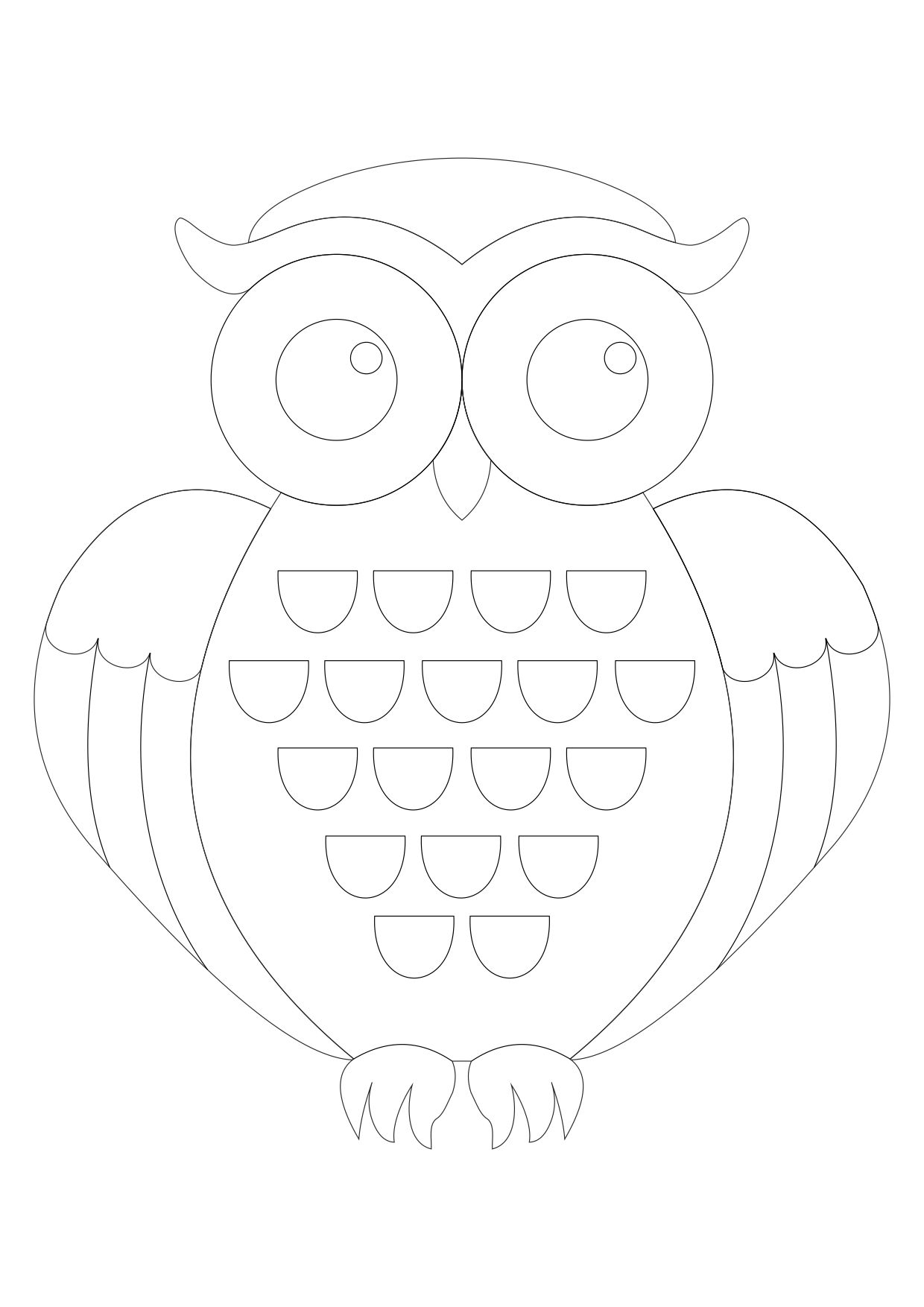 Приложение №2 Основа изделия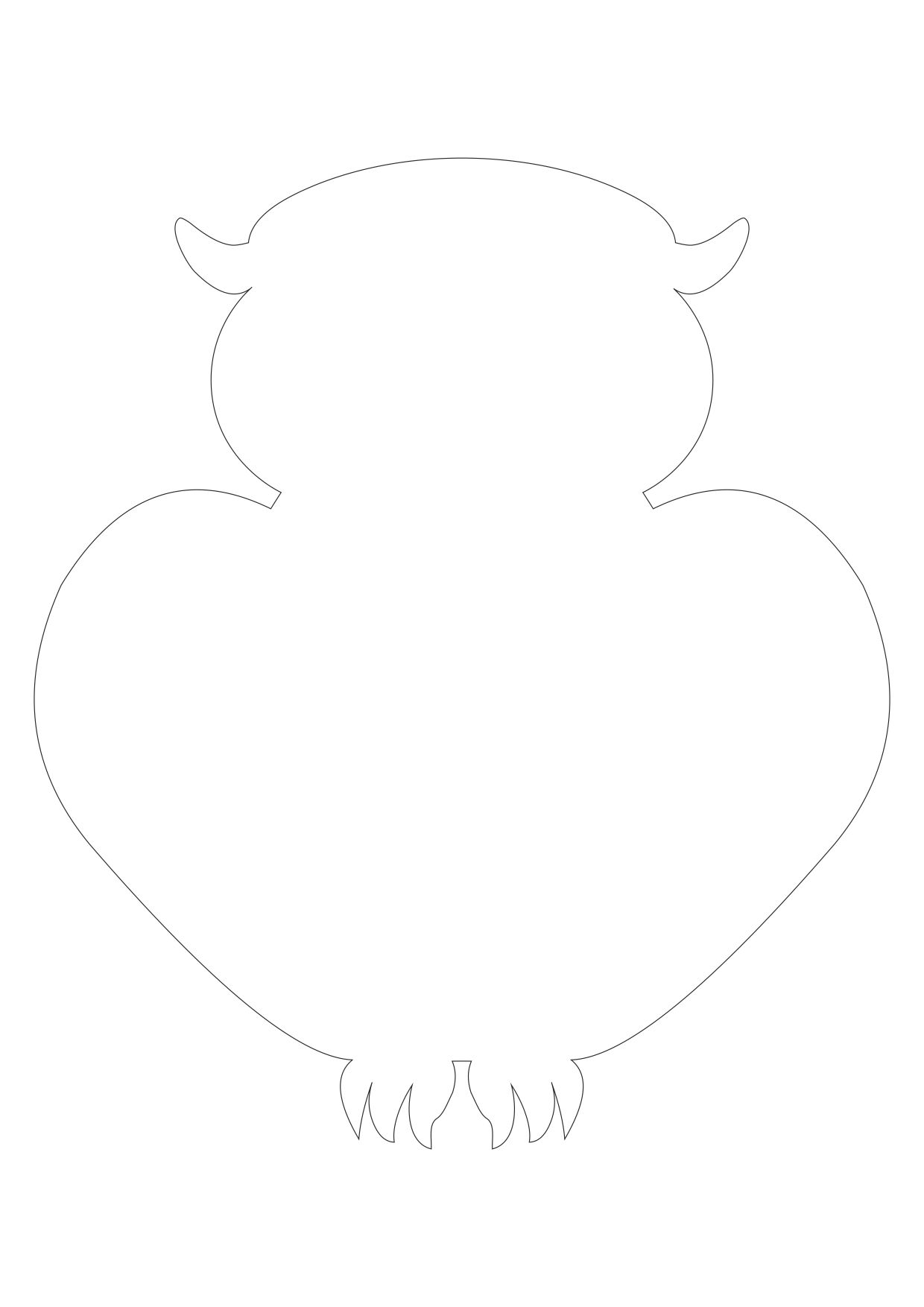 Приложение №3 Художественная вышивка бисером 2-х модулей (глаза)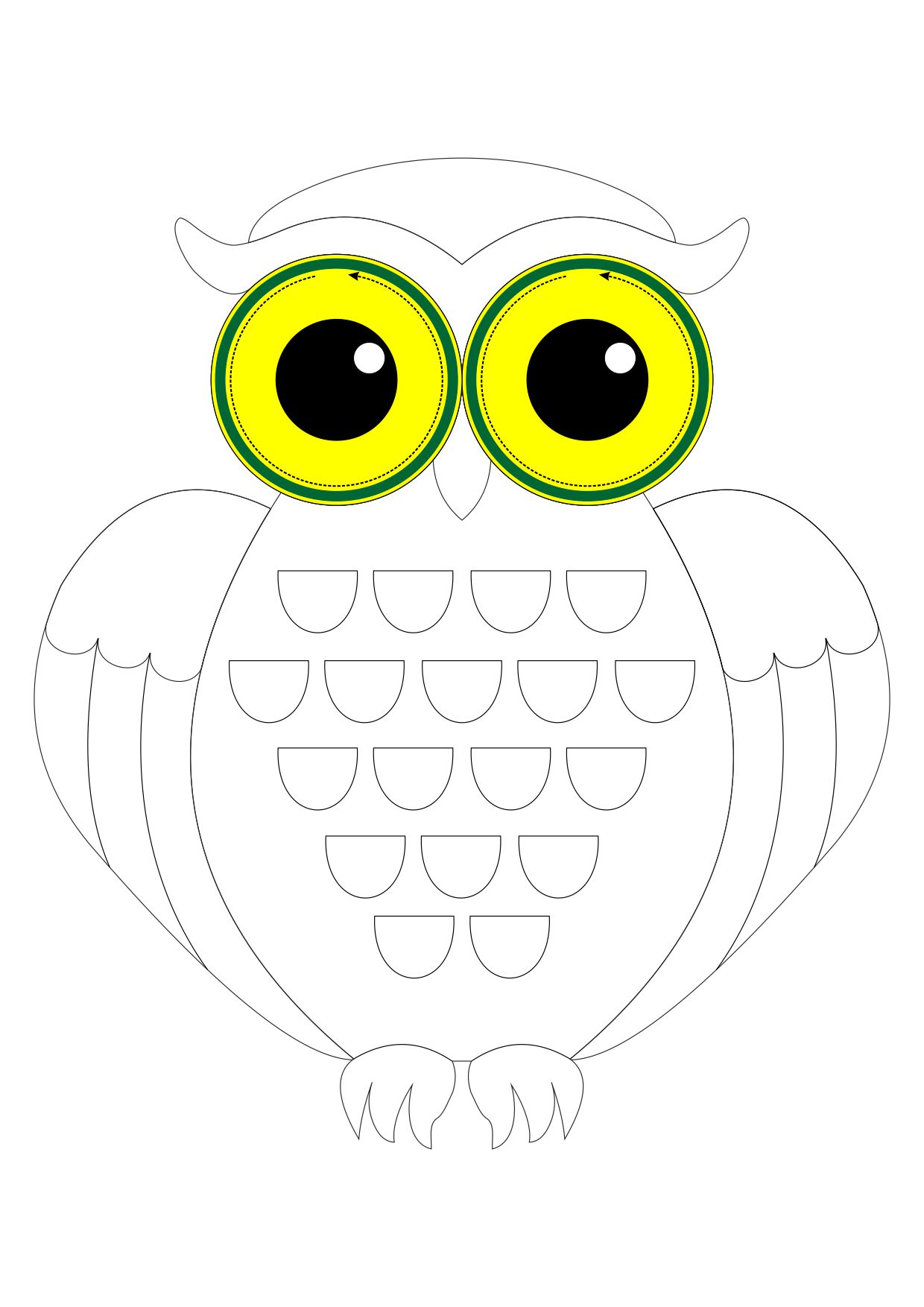 Приложение №4 Выполнение вышивки вручную швами различной сложности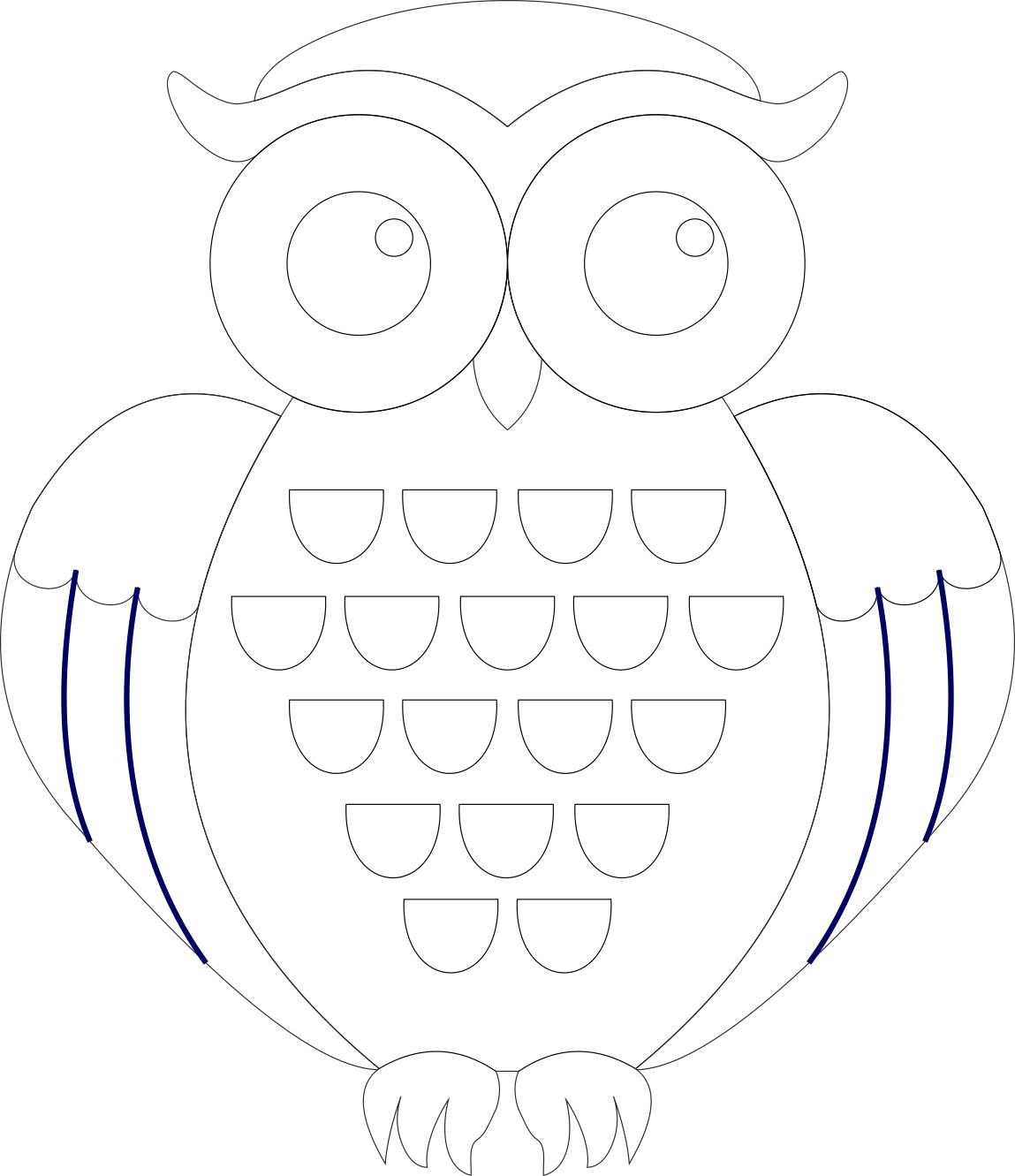 Приложение №5 Выполнение аппликации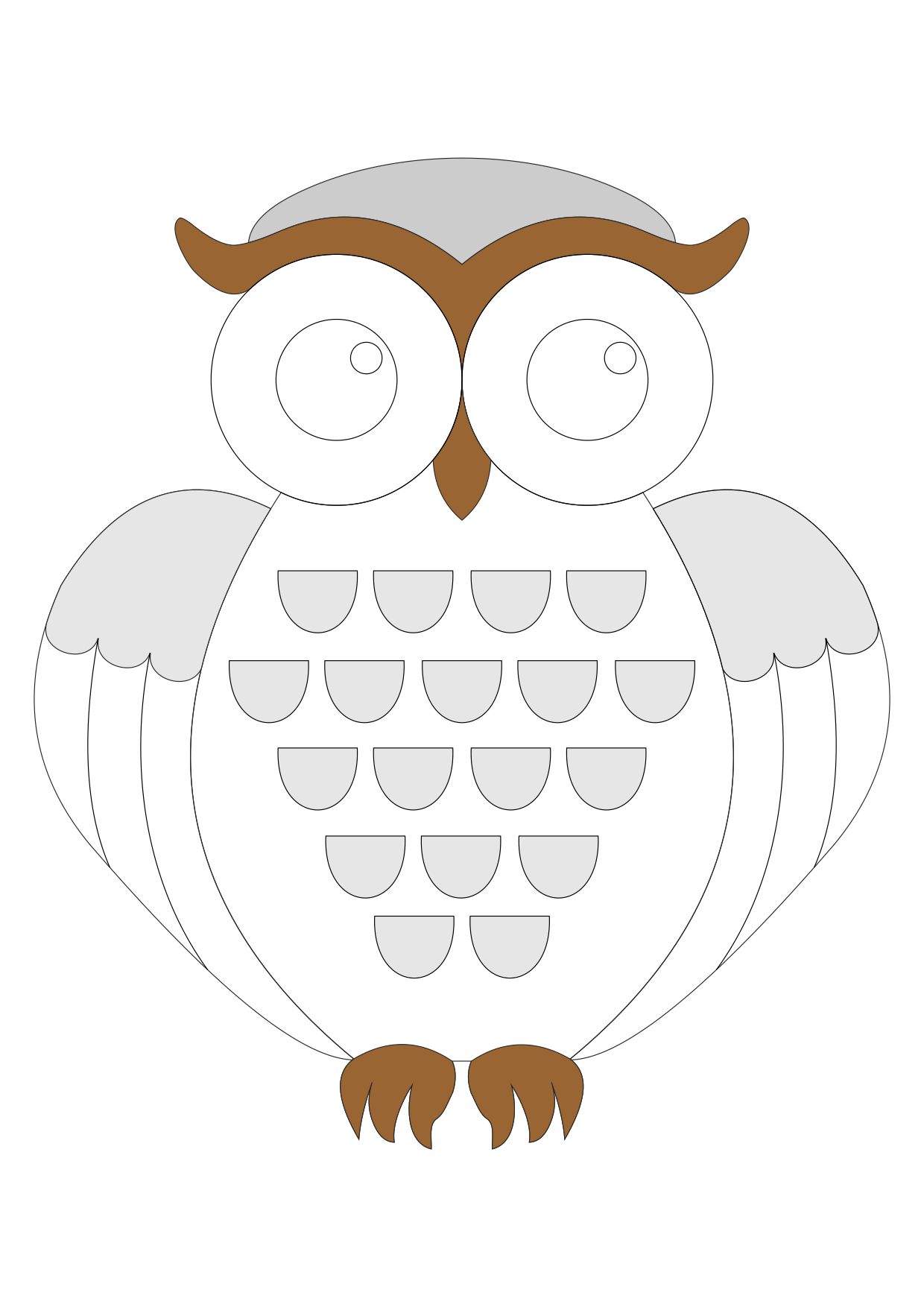 Приложение №6  Выполнение обшивки контура бисером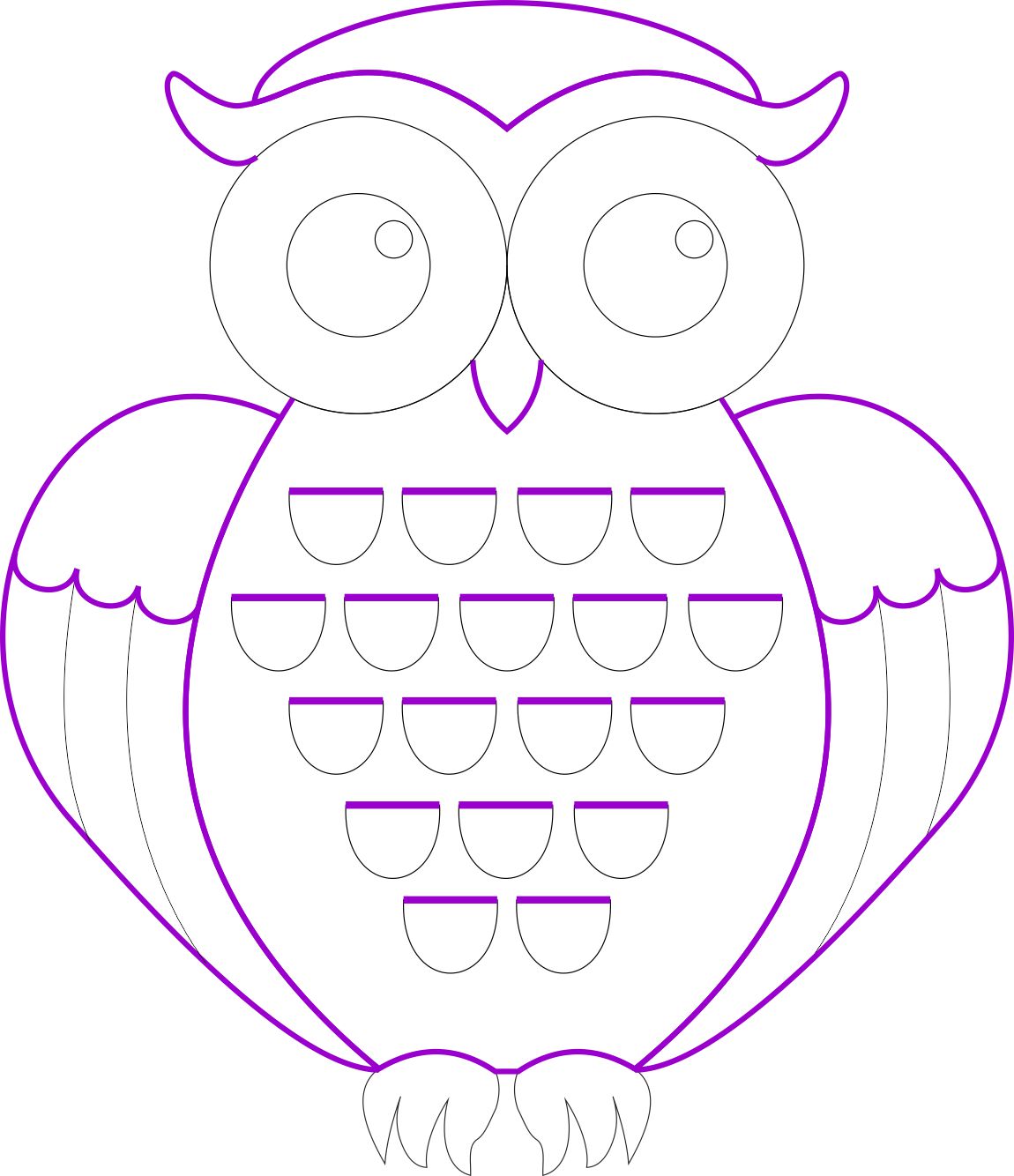 Приложение №7 Декорирование изделия (Сухая ветвь)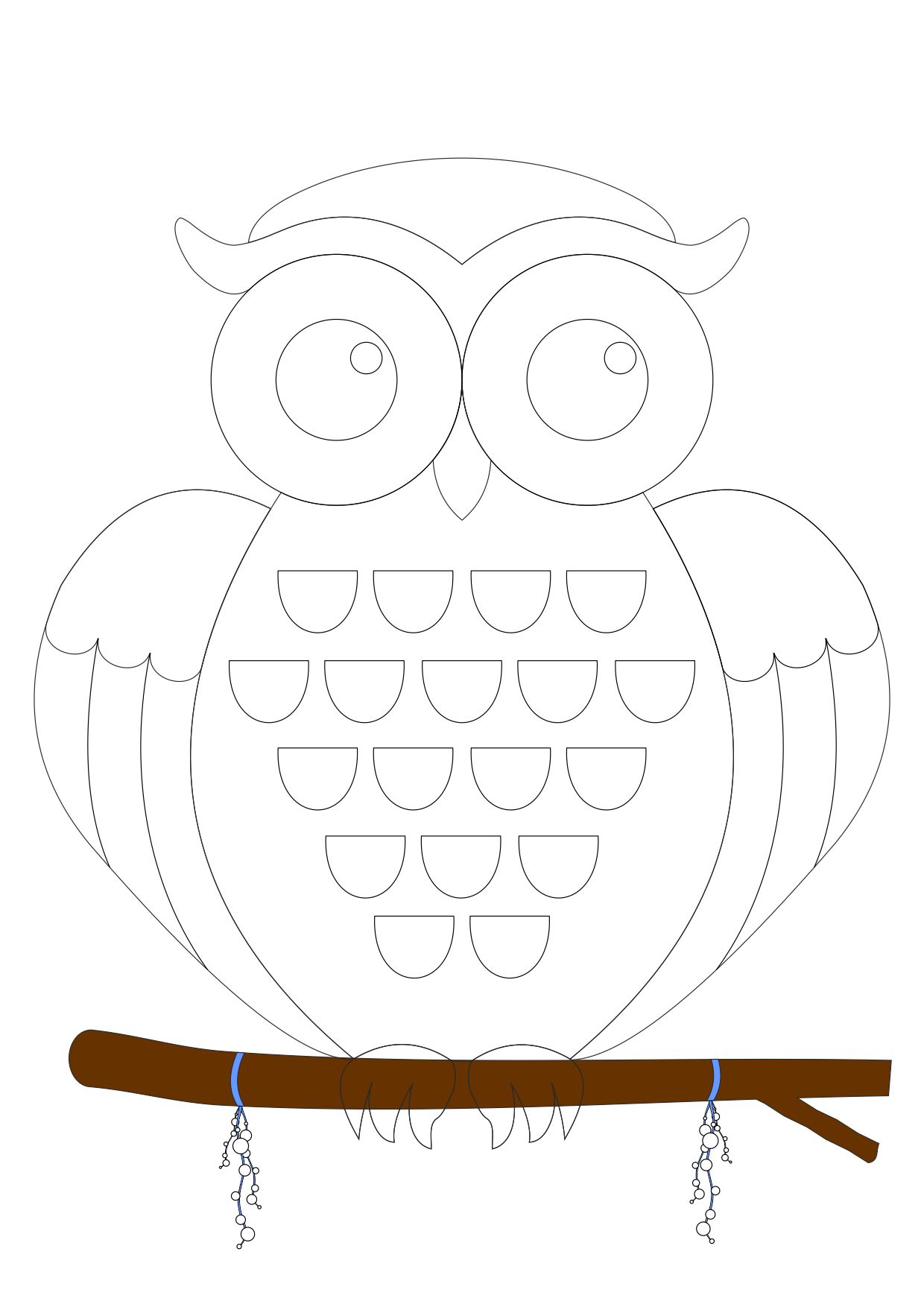 Конкурсное задание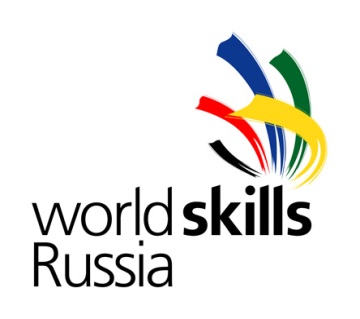 № п/пНаименование модуляРабочее времяВремя на задание1Модуль А. Проектирование эскиза изделия на ткань С1 9.00 - 11.002 часа2Модуль B. Выполнение вышивки бисером  модульных розеток (глаза)С1 11.00 - 12.00С1 13.00 - 16.00 С2  9.00 - 10.005 часов3Модуль C. Выполнение вышивки вручную швами различной сложности С2 10.00 -12.002 часа4Модуль D. Выполнение аппликации и обшивка контура бисеромС2 13.00 - 16.00 С3 9.00 - 11.005 часов5Модуль E.Декорирование изделия  С3 11.00 - 12.00 С3 13.00 - 14.002 часа6Модуль F. Дефектация вышивки С3 14.00 - 16.002 часаИтого:Итого:18 часовРазделКритерийОценкиОценкиОценкиРазделКритерийСубъективная (если это применимо)ОбъективнаяОбщаяАПроектирование эскиза изделия на ткань в соответствии с эскизом055BТехнология художественной вышивки бисером по эскизу01010BКачество выполнение художественной вышивки бисером01010CСложность выполнение ручной вышивки055CКачество выполнение ручной вышивки 055DПравильность расположения и перенесения аппликации 055DСпособ закрепления аппликации на основу077DКачество закрепления аппликации 055DКачество выполнение обшивки бисером055EСпособы декорирования изделия033EСложность декорирования изделия01010FСочетание цветовой гаммы по отношению к изделию в целом. 055FПроведение ВТО изделия055FАккуратность выполнения закрепления основы вышитого изделия на каркас055FПришивание подкладочной ткани и крепления.055FВыполнение панно в соответствии с предложенным эскизом10010Итого =Итого =1090100